Квалификация педагогов дополнительного образования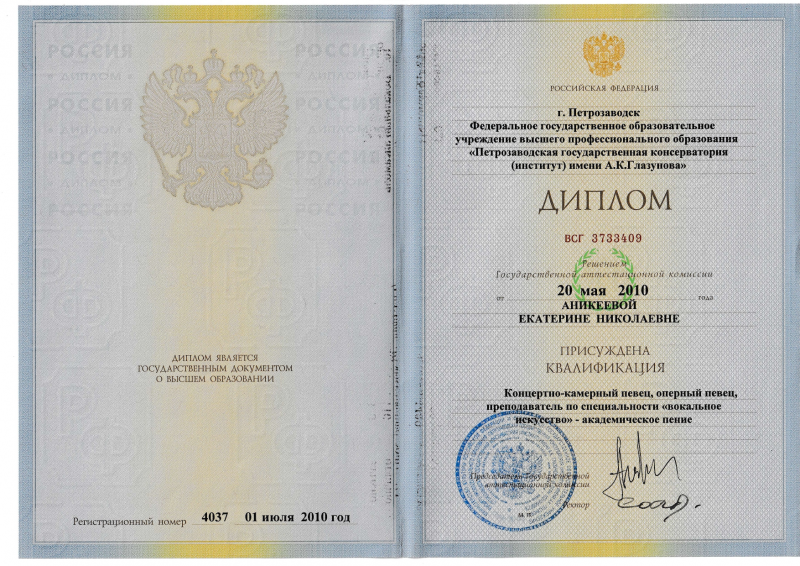 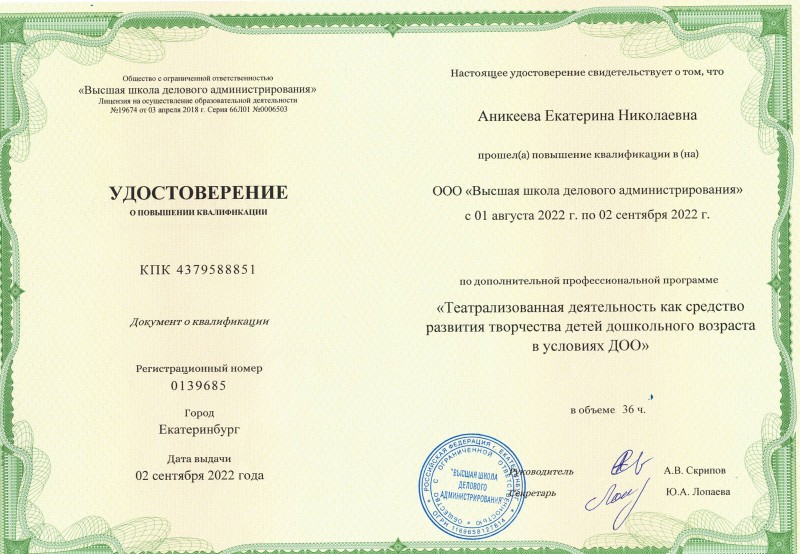 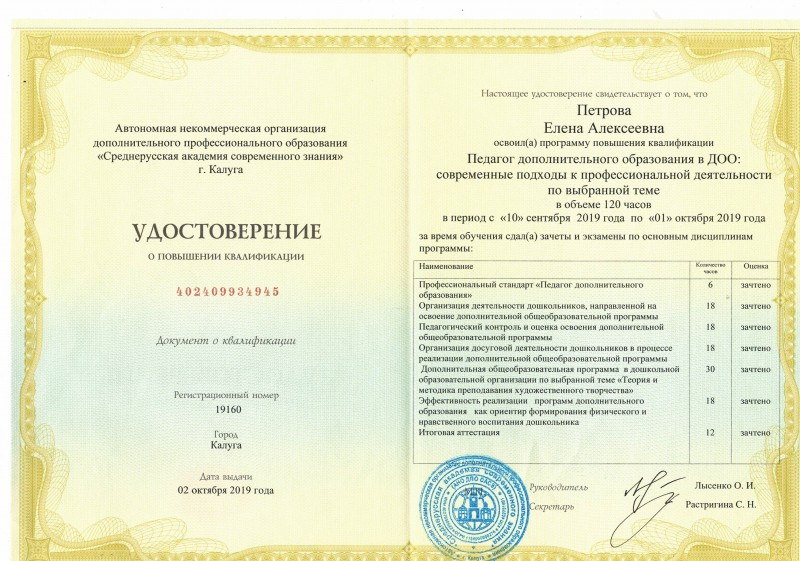 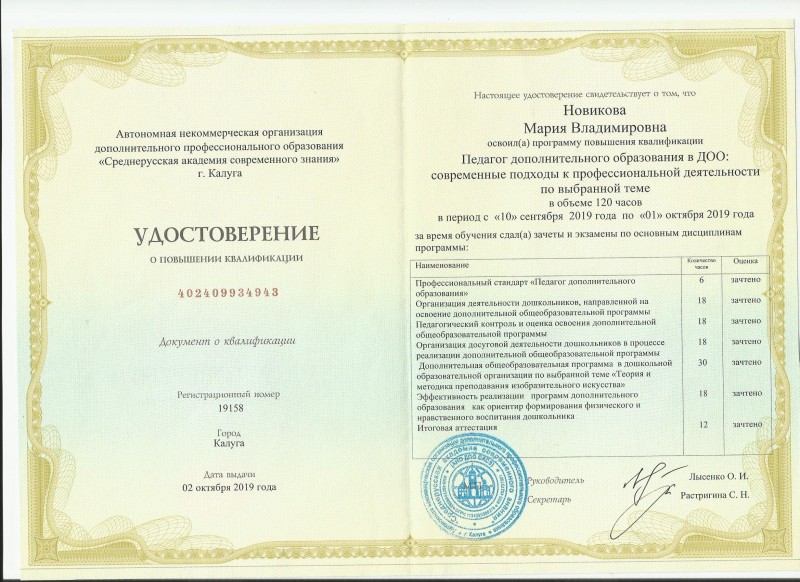 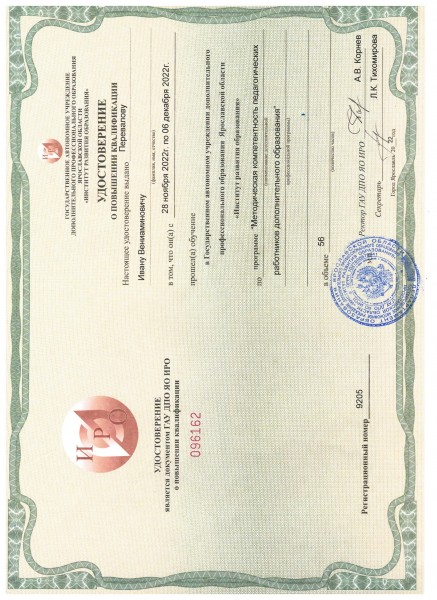 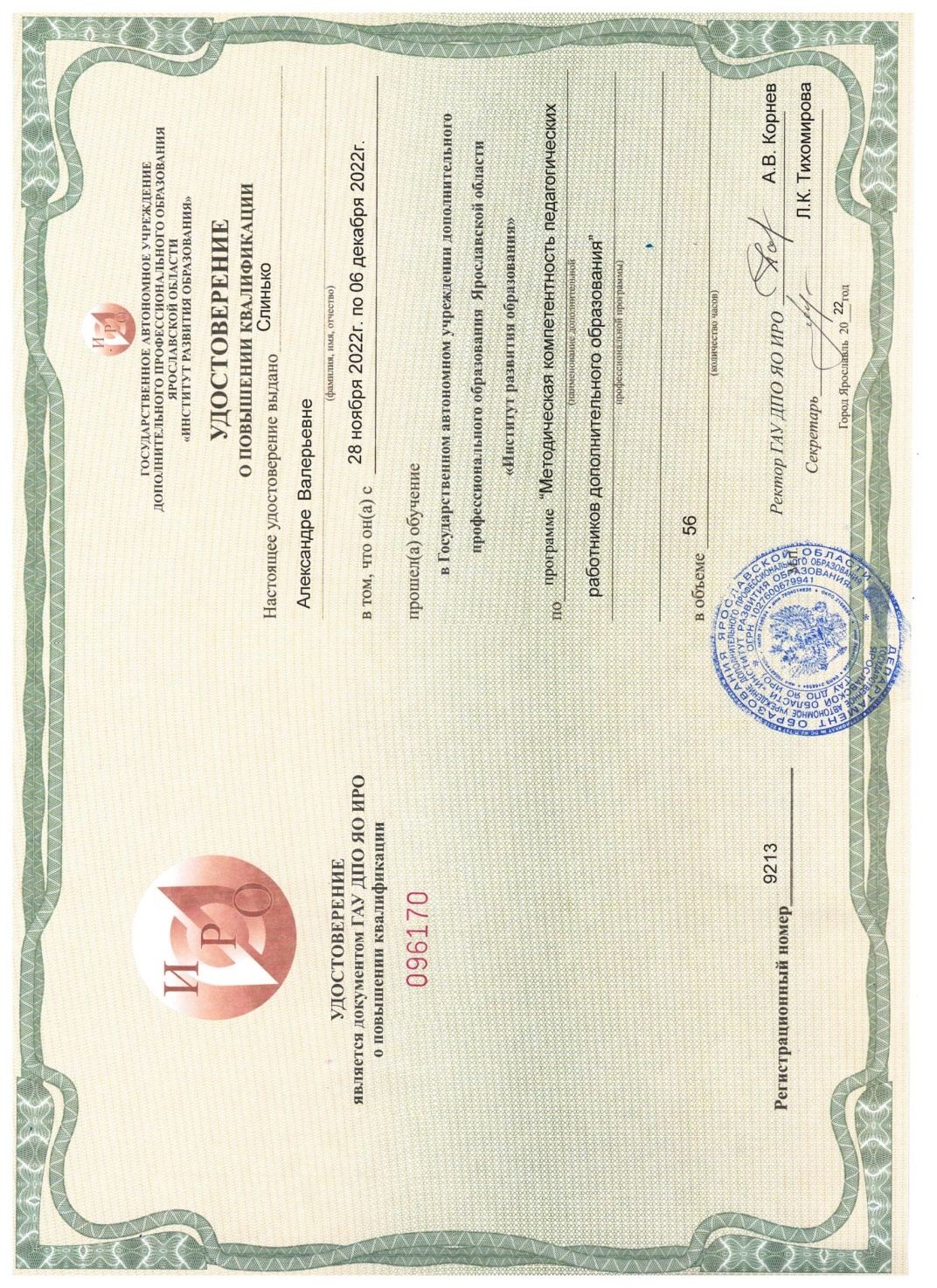 